Publicado en Madrid el 19/09/2022 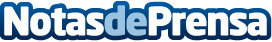 Especialistas en traumatología deportiva se incorporan a Sport Center de OlympiaLos equipos de los doctores Manuel Leyes y José Tabuenca cooperarán para convertir a Olympia en un centro a la vanguardia en Traumatología y Medicina del DeporteDatos de contacto:Gabinete de prensa609 724 930Nota de prensa publicada en: https://www.notasdeprensa.es/especialistas-en-traumatologia-deportiva-se Categorias: Medicina Básquet Madrid Otras ciencias http://www.notasdeprensa.es